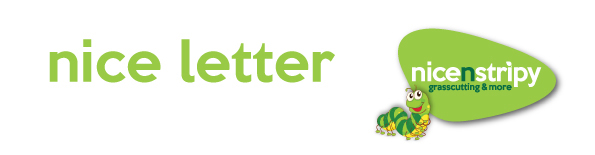 Mrs Brown
37 Hither Chandlers
Tunbridge Wells
Kent
TN3 0BLOctober 2022Dear Mrs BrownOur autumn/winter program commences in November.  We have already taken several bookings to carry out complete garden tidies, cut and shape hedges, clear leaves, and of course autumn lawn treatments.  During the Autumn and winter months we can dramatically reshape/reduce most hedges/shrubs/trees without risk of damaging the plants.With the strange weather conditions, we have experienced, every lawn would benefit from a scarification to remove the high levels of thatch formed this year.  Many customers have already identified the thatch and have booked scarification’s, so availability is becoming limited.We have attached a simple form listing our main services, please complete as necessary by ticking the relevant boxes with your name and we shall be happy to provide you with a quotation.  The number of days left available for work is rapidly diminishing and therefore any customer requiring our services during the winter months should obtain quotations NOW to avoid disappointment!Simply telephone Jane on 07900 917 767 and we will arrange a mutually convenient time to call round to provide a quotation. Should you wish to have your work completed before Christmas our suggestion is ‘Book Now’.Name: ___________________________________________________________________________Address: ______________________________________________________________________________________________________________________________________________________Telephone Number: ___________________________________________________________________________Email: ___________________________________________________________________________Winter WorksAdviceGarden Tidy-upScarificationHedge CuttingAutumn FeedPruning of ShrubsTurfing/seedingBed MaintenanceSoft LandscapingTree worksLeaf ClearanceFruit Tree PruningPatio/Driveway cleaningFull Garden Maintenance